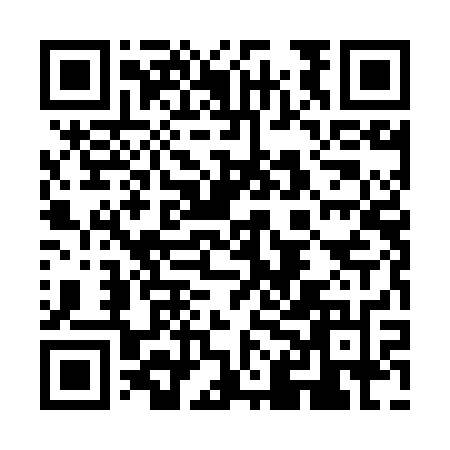 Prayer times for Albingshausen, GermanyWed 1 May 2024 - Fri 31 May 2024High Latitude Method: Angle Based RulePrayer Calculation Method: Muslim World LeagueAsar Calculation Method: ShafiPrayer times provided by https://www.salahtimes.comDateDayFajrSunriseDhuhrAsrMaghribIsha1Wed3:315:521:155:168:3810:492Thu3:285:511:145:178:3910:523Fri3:245:491:145:188:4110:554Sat3:215:471:145:188:4210:585Sun3:185:451:145:198:4411:006Mon3:155:441:145:198:4511:037Tue3:115:421:145:208:4711:068Wed3:085:401:145:218:4811:099Thu3:055:391:145:218:5011:1210Fri3:015:371:145:228:5111:1511Sat2:595:361:145:228:5311:1812Sun2:585:341:145:238:5411:2113Mon2:585:331:145:238:5611:2214Tue2:575:311:145:248:5711:2315Wed2:575:301:145:248:5811:2316Thu2:565:291:145:259:0011:2417Fri2:555:271:145:269:0111:2518Sat2:555:261:145:269:0311:2519Sun2:545:251:145:279:0411:2620Mon2:545:231:145:279:0511:2621Tue2:545:221:145:289:0711:2722Wed2:535:211:145:289:0811:2823Thu2:535:201:145:299:0911:2824Fri2:525:191:145:299:1011:2925Sat2:525:181:145:309:1211:2926Sun2:525:171:155:309:1311:3027Mon2:515:161:155:319:1411:3128Tue2:515:151:155:319:1511:3129Wed2:515:141:155:329:1611:3230Thu2:515:131:155:329:1711:3231Fri2:505:121:155:339:1911:33